satrc action plan phase VI1. OBJECTIVEThe SATRC activities are conducted through the SATRC Action Plan at different phases. The concept of developing SATRC Action Plan was initiated in 2005 from the fact that the key issues can be addressed in a more focused and harmonized manner by adoption of an Action Plan. The Action Plan provides a common charter to SATRC members for deriving the synergy of collaborative wisdom and action.The SATRC Action Plan aims at addressing the regulatory issues and challenges of common concern to its members that arise due to market dynamics, technological developments, and innovations in the field of information and communications so as to harness their full potential for the benefit of all by utilizing the expertise and financial resources available from within its member countries. The Action Plan Phase VI was adopted by the 17th SATRC meeting in Dhaka, Bangladesh. The implementation period for Action Plan Phase VI would be 2017 – 2018. In the implementation of Action Plan Phase VI, SATRC will cover a wide variety of issues related to the regulators under two working groups as described below. 2. STRUCTURE:The two Working Groups of the SAP Phase V worked very efficiently and developed the outcomes as planned in a timely manner. Following two Working Groups will continue their activities:Working Group Policy, Regulation and Services: to deal with the issues related to policy, regulation and service development of Telecommunication and ICT sector in the regionWorking Group on Spectrum: to deal with the issues related to spectrum management, monitoring, sharing and coordinated efficient use of spectrum for different service in the region Working Group will study the work items as decided by the SATRC Meeting. SATRC will base its decision on the relevance and practical use of the study outcomes. In view of the dynamic nature of the sector, it is important that the study on work items be done within short period of time. The effectiveness of the Working Groups can be further improved by online working and enhanced participation of the relevant experts in physical meetings and e-meetings. Working Groups will be able to undertake more work items which can be approved by the SATRC Chairman by electronic consultation. In order to facilitate smooth working, it is requested that after approval of the Action Plan Phase VI by SATRC, the names of the experts should be confirmed urgently. Besides Working Groups activities, SAP Phase VI will also include:Capacity Building Workshops/Trainings: to organize workshops/trainings for the personnel of regulatory bodies on the recent trends in telecommunication/ICT sector. SATRC Web Portal: to collect the information from regulatory bodies and publish it of SATRC webpage for information sharing among the regulatorsWorking Procedure for the Working Groups:  The Working Groups will maintain the following working procedure:Working Group will be chaired by nominee from one of the regulatorsThere should be at least one expert from each member regulator in each Working GroupRegulators may nominate and encourage experts on relevant work from the  industry  sector of their countryEach working group will work on a number of work items relevant to the need of the SATRC regionWork items will be proposed by the regulators, working group experts and SATRC consultant considering the needs of the regulators and the industryWorking group will have one physical meeting in a year. Beside physical meetings working group should conduct online activities through email reflector. The venue of the working group will be decided based on the invitation of the member regulators or APT Secretariat. For attending the working group meeting one fellowship per SATRC member  will be grantedWorking group will decide the scopes of work of each working itemsThe output of each work items could be a SATRC Report or Guideline or Opinion as decided by the working groupsAll the outputs of the working groups must have to be approved by the next immediate meeting of the SATRC3.  Work Plan and Estimated Budget for SATRC Action Plan Phase VI: Time Frame 2017 – 2018 4.  Estimated Income for Implementation of Action Plan Phase VIExpected income for the implementation of SATRC Action Plan Phase VI will be mainly the Extra Budgetary Contribution (EBC) from SATRC Members or any voluntary extra budgetary contributions by other APT members. The SATRC Members shall at least maintain the same level of contribution that they provided for Action Plan Phase V subject to the approval of the concerned authority. The estimated income, as pledged at the SATRC-17, for Action Plan Phase VI is shown in the table below.5. Tentative Calendar of the Implementation of SATRC Action Plan Phase VIFollowing tentative calendar is proposed for the implementation of SATRC Action Plan VI during the implementation period of 2017 – 2018.-----------------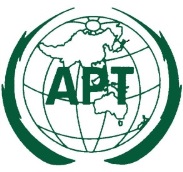 ASIA-PACIFIC TELECOMMUNITYASIA-PACIFIC TELECOMMUNITYThe 17th Meeting of the South Asian Telecommunication Regulators’ Council (SATRC-17) DocumentSATRC-17/OUT-01 (Rev.1)4 – 6 October 2016, Dhaka, Bangladesh6 October 2016Sl. NoActivitiesMethodologyWork ItemsExpected OutputEstimated Budget (US$)Remarks1.Working Group Policy, Regulation and ServicesWorking Group will chaired by Bhutan. Pakistan and Afghanistan will provide Vice-Chairmen. At least one expert from each SATRC Country. One physical meeting per year. Electronic meetings will be organized monthly/bi-monthly basis. Working Group will define the scope of each work item and expected outputs in defined time framePolicy and regulatory aspects of infrastructure sharingSATRC Reports/Guidelines30,000One fellowship will be granted for each SATRC Members for attending Working Group Meeting.1.Working Group Policy, Regulation and ServicesWorking Group will chaired by Bhutan. Pakistan and Afghanistan will provide Vice-Chairmen. At least one expert from each SATRC Country. One physical meeting per year. Electronic meetings will be organized monthly/bi-monthly basis. Working Group will define the scope of each work item and expected outputs in defined time frameICT regulatory framework for M2M communications and IoT for the SATRC countriesSATRC Reports/Guidelines30,000One fellowship will be granted for each SATRC Members for attending Working Group Meeting.1.Working Group Policy, Regulation and ServicesWorking Group will chaired by Bhutan. Pakistan and Afghanistan will provide Vice-Chairmen. At least one expert from each SATRC Country. One physical meeting per year. Electronic meetings will be organized monthly/bi-monthly basis. Working Group will define the scope of each work item and expected outputs in defined time frameEnhanced consumer protection in digital economy (taking into account the issues of Cybersecurity, Big Data and Data sovereignty) SATRC Reports/Guidelines30,000One fellowship will be granted for each SATRC Members for attending Working Group Meeting.1.Working Group Policy, Regulation and ServicesWorking Group will chaired by Bhutan. Pakistan and Afghanistan will provide Vice-Chairmen. At least one expert from each SATRC Country. One physical meeting per year. Electronic meetings will be organized monthly/bi-monthly basis. Working Group will define the scope of each work item and expected outputs in defined time frameRegulatory approaches to enhance broadband experiencesSATRC Reports/Guidelines30,000One fellowship will be granted for each SATRC Members for attending Working Group Meeting.1.Working Group Policy, Regulation and ServicesWorking Group will chaired by Bhutan. Pakistan and Afghanistan will provide Vice-Chairmen. At least one expert from each SATRC Country. One physical meeting per year. Electronic meetings will be organized monthly/bi-monthly basis. Working Group will define the scope of each work item and expected outputs in defined time frameRegulatory framework for Mobile Virtual Network Operators (MVNO)SATRC Reports/Guidelines30,000One fellowship will be granted for each SATRC Members for attending Working Group Meeting.2.SpectrumWorking Group chaired by India. Bangladesh and Islamic Republic of Iran will provide Vice-Chairmen. At least one expert from each SATRC Country. One physical meeting per year. Electronic meetings will be organized monthly/bi-monthly basis.Working Group will define the scope of each work item and expected outputs in defined time frameProliferation of Wi-Fi network in SATRCSATRC Reports/Guidelines30,000One fellowship will be granted for each SATRC Member for attending Working Group Meeting.2.SpectrumWorking Group chaired by India. Bangladesh and Islamic Republic of Iran will provide Vice-Chairmen. At least one expert from each SATRC Country. One physical meeting per year. Electronic meetings will be organized monthly/bi-monthly basis.Working Group will define the scope of each work item and expected outputs in defined time frameWireless backhaul – Spectrum, technology and policy considerationsSATRC Reports/Guidelines30,000One fellowship will be granted for each SATRC Member for attending Working Group Meeting.2.SpectrumWorking Group chaired by India. Bangladesh and Islamic Republic of Iran will provide Vice-Chairmen. At least one expert from each SATRC Country. One physical meeting per year. Electronic meetings will be organized monthly/bi-monthly basis.Working Group will define the scope of each work item and expected outputs in defined time frameDeveloping spectrum roadmap in SATRC countries for future mobile broadbandSATRC Reports/Guidelines30,000One fellowship will be granted for each SATRC Member for attending Working Group Meeting.2.SpectrumWorking Group chaired by India. Bangladesh and Islamic Republic of Iran will provide Vice-Chairmen. At least one expert from each SATRC Country. One physical meeting per year. Electronic meetings will be organized monthly/bi-monthly basis.Working Group will define the scope of each work item and expected outputs in defined time frameSpectrum management for the deployment of Internet of Things (IoT)SATRC Reports/Guidelines30,000One fellowship will be granted for each SATRC Member for attending Working Group Meeting.3.Capacity Building Three workshops will be organized. The topics would be related to   the activities of the SATRC Working Group and recent trends. Consultation will be conducted in order the select the themes for the workshops.Workshop on policy, regulation and service related issues70,000Two fellowships for each SATRC Member will be granted.One of the Workshops will be funded by the Extra Budgetary Contributions by the Government of Japan. 3.Capacity Building Three workshops will be organized. The topics would be related to   the activities of the SATRC Working Group and recent trends. Consultation will be conducted in order the select the themes for the workshops.Workshop on Spectrum 70,000Two fellowships for each SATRC Member will be granted.One of the Workshops will be funded by the Extra Budgetary Contributions by the Government of Japan. 3.Capacity Building Three workshops will be organized. The topics would be related to   the activities of the SATRC Working Group and recent trends. Consultation will be conducted in order the select the themes for the workshops.Workshop on recent trend and technologies (such as 5G and IoT)70,000Two fellowships for each SATRC Member will be granted.One of the Workshops will be funded by the Extra Budgetary Contributions by the Government of Japan. 4.Facilities for electronic meetings and remote participationTo organize the e-Meetings of the WGs in between physical meetings. It will also facilitate the participation  of the experts who cannot attend the physical meetings of the WGs  Facilities to be organized by APT SecretariatElectronic meeting facilities and remote participation at SATRC events3,000APT Secretariat will purchase necessary hardware and software for providing the facilities5.ConsultantIf necessary, consultant can be hired to support the activities of the Working Groups20,000Consultant will be appointed by the Secretary General 6.Auditing and Miscellaneous ExpensesIncluding the auditing fees of the EBC SATRC2,500APT Secretariat will communicate with the audit firm to conduct the audit7.Administrative Fee for EBC (7% of US$ 110,000) 7,770Expected Expenses for Implementation of Action Plan Phase VIExpected Expenses for Implementation of Action Plan Phase VIExpected Expenses for Implementation of Action Plan Phase VIExpected Expenses for Implementation of Action Plan Phase VIExpected Expenses for Implementation of Action Plan Phase VI163,270To be secured by extra budgetary contribution by SATRC MembersNo.CountrySATRC MembersContributions in Action Plan Phase VI for year 2017-2018 (US$)1AfghanistanAfghanistan Telecom Regulatory Authority (ATRA)6,0002 BangladeshBangladesh Telecom Regulatory Commission (BTRC)10,0003Bhutan Bhutan Information, Communications & Media Authority (BICMA)5,0004 IndiaTelecom Regulatory Authority of India (TRAI)40,0005IranCommunications Regulatory Authority (CRA), Islamic republic of Iran11,0006MaldivesCommunications Authority of Maldives (CAM)5,0007NepalNepal Telecom Authority (NTA)10,0008PakistanPakistan Telecom Authority (PTA)15,0009Sri LankaTelecommunication Regulatory Commission (TRC), Sri Lanka15,000Total EBC for SATRC Action Plan VITotal EBC for SATRC Action Plan VITotal EBC for SATRC Action Plan VI 117,000Amount Carried Forward from Action Plan Phase V Amount Carried Forward from Action Plan Phase V Amount Carried Forward from Action Plan Phase V 61,387Arrears of contributions receivable Arrears of contributions receivable Arrears of contributions receivable 9,549Grand Total IncomeGrand Total IncomeGrand Total Income187,936No.ActivityTime FrameVenue1.1st Meeting of the SATRC Working Group on Policy, Regulation and ServiceQ1/Q2 of 2017Bangladesh2.1st Meeting of the SATRC Working Group SpectrumQ1/Q2 of 2017India3.SATRC Regulator’s Roundtable and Workshop of on Spectrum Q2(July) of 2017Pakistan4.18th SATRC MeetingQ4 of 2017Afghanistan5.SATRC Workshop on recent trend and technologies (such as 5G and IoT)Q1 of 2018Islamic Republic of Iran6.2nd Meeting of the SATRC Working Group on Policy, Regulation and ServicesQ2 of 2018 Maldives7.2nd Meeting of the SATRC Working Group on SpectrumQ2 of 2018 Afghanistan8.SATRC Workshop on Policy, regulation and ServicesQ3 of 2018Nepal9.19th SATRC MeetingQ4 of 2018Pakistan